Community Viewer Version 2.7 User Guide for Community Care Providers 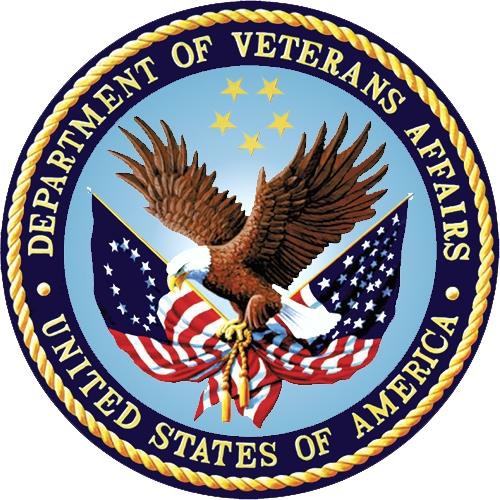 June 2018 Department of Veterans AffairsOffice of Information and Technology (OIT)Table of ContentsTable of FiguresFigure 1: Sensitive Information Warning	4Figure 2:  Authorized Use Message	5Figure 3:  CCP User Login Page	5Figure 4:  CCP VA Privacy and Security Awareness Training Page	6Figure 5:  Password Expiration Notice on the Login Page	7Figure 6:  Password Reset Dialog Box	8Figure 7:  Confirmation of Request Sent to Reset Password	8Figure 8: Password Reset E-mail	9Figure 9:  Password Reset Page	9Figure 10:  Password Reset Confirmation Message	10Figure 11:  CV Portal Tools	10Figure 12: Default View	11Figure 13:  System Status Indicator on the Portal Pages	12Figure 14:  The CV Settings Dialog Box	12Figure 15: Blue Theme	13Figure 16: Gray Theme	13Figure 17:  Green Theme	14Figure 18:  Accessible (508-Compliant) Theme	14Figure 19:  Minimized View of the Assigned Patients Widget	18Figure 20:  Expanded View of the My Assigned Patients Widget	19Figure 21:  Widget Display on the Patient Portal	20Figure 22:  Widget Tray on the Patient Portal	22Figure 23:  Expanded View Widget Display	23Figure 24:  The Print Icon	24Figure 25:  Windows Print Dialog	25Figure 26:  Nondiagnostic Images in the Minimized View of the Radiology Exams Widget	26Figure 27:  Multiple Nondiagnostic Radiology Images	26Figure 28:  Nondiagnostic Images in the Radiology Exams Detail View	27Figure 29:  Progress Note Images—Unable to Retrieve Images Error	27Figure 30:  Patient Demographics Widget	28Figure 31: Inpatient Medications	29Figure 32: Lab Results	31Figure 33: Problem List Widget	34Table of TablesTable 1:  Keyboard Accessible Keystrokes	15Table 2:  Widget Navigation Tool Descriptions	22IntroductionCommunity Viewer (CV) is a browser-based software application that facilitates the secure exchange of data between Department of Veterans Affairs (VA) systems and authorized non-VA providers, known as Community Care Providers. The exchange of data improves the coordination of care and continuity of care for VA patients receiving treatment outside of the VA network.CV pulls information from VA health care systems in real time for viewing within a web browser. Through CV, VA Staff assign patients to providers and provision their use within the CV system, allowing providers access to view consolidated patient data from multiple Veterans Information Systems and Technology Architecture (VistA) systems.This User Guide is written for Community Care Providers who use CV to:Access and view patient dataRequest a password resetPlease read and bear in mind the following warning before using Community Viewer: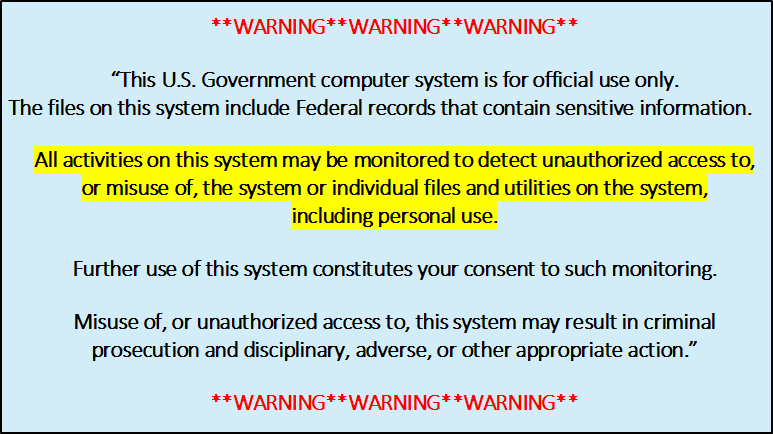 Purpose of the GuideThe purpose of this guide is to familiarize users with the important features and navigational elements of the CV application.Guide ConventionsThis document is designed for both online and hardcopy consumption. The following conventions are used throughout:Cross-references are indicated by blue, underlined text, and provide a hyperlink to figures, tables, and other sections within this guideEmphasis is conveyed by using bold, underlined, and italicized textThe information icon  is used to inform the reader of additional information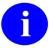 TerminologyThe following standard terms are used throughout this guide:Patient Portal: The page that displays patient data via widgetsProvider Portal: The landing page, or default view, of CV that opens after logging into the application; the Provider Portal displays widgets and the tools that enable quick access to basic featuresWidget: A component of the CV interface that enables a user to perform a function or access a serviceWidget Tray: The expandable and collapsible tray at the bottom of both portal pages that provides access to all widgets available for placement on the portal pagesAssumptionsThis user guide is written from the perspective of Community Care Providers, assuming the following:You can open, navigate, and use the menu options of a web browserYou can use web-based applications, their menu options, and navigation toolsYou have received the required access credentials and the Uniform Resource Locator (URL) for the CV Login pageYou will use CV to view VA patient data relevant to patient assignmentsSystem RequirementsCV is a front-end web application designed to run in a web browser. Accessing CV through a browser or device that is not fully compatible with the application may result in certain features not working as expected.It is recommended that users access CV from a desktop or laptop PC using a supported browser, such as:Chrome v54 or higherMicrosoft Edge v41Firefox v58Internet Explorer (IE) v11Safari v11Getting HelpIf you are an authorized user in need of technical assistance, contact the Community Provider Technical Service Desk.Prior to contacting support, please refer to Section 2, Logging in to CV, for detailed information about how to access CV.Community Provider Technical Service Desk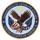 REDACTEDIf you are an authorized user and do not have your password, follow the steps outlined in Section 2.1, Changing Your Password, to request a password reset.Logging in to CVBefore logging in to and utilizing the functionality of Community Viewer, please read the warning displayed in Figure 1.Figure 1: Sensitive Information WarningDuring log in, CV authenticates all providers against a registered list, provisioned by VA Staff. If you have not received credentials to access CV, user can either request access through the Community Provider Technical Service Desk or by clicking the New User Request link on the Login page as highlighted in Figure 3.To log in to CV:Open a supported Internet browserEnter the web address: https://www.communityviewer.va.gov/Community, provided by VA Staff, in the address bar of the Internet browserThe Authorized Use message (Figure 2) a security and legal disclaimer, appearsClick OK to confirm that you are aware you are accessing a government information system that is provided for authorized users onlyFigure 2: Authorized Use Message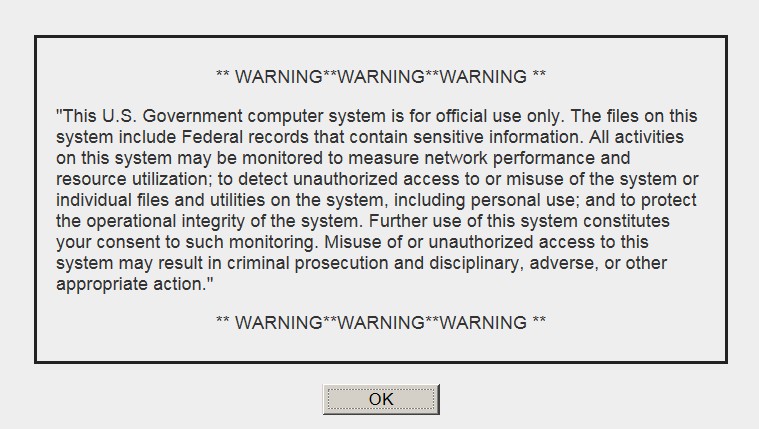 Enter your user name and password, provided by VA Staff, in the fields on the Login page (Figure 3):Your user name is the e-mail address associated with your accountIf you have forgotten, your password, click the Reset Password linkIf you are not already an authorized user, click on the New User Request link for guidance on obtaining access to CVFigure 3:  CCP User Login Page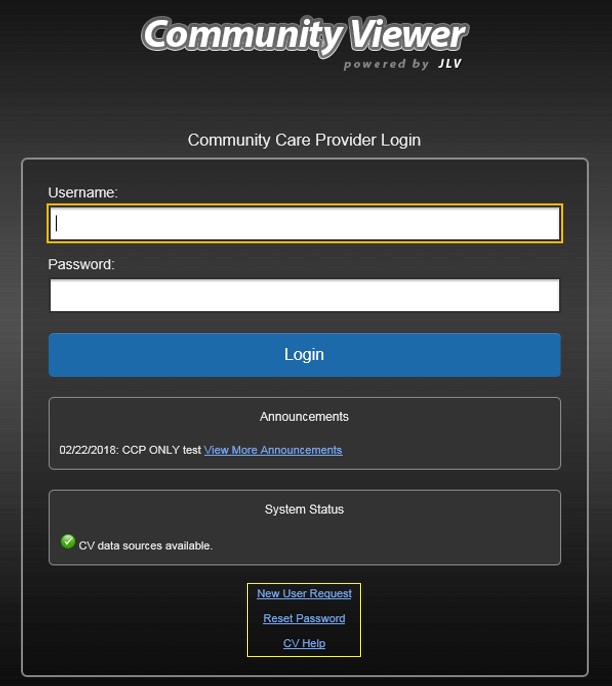 Click LoginIf you are logging in to the CV application for the first time, (or 365 days after your first log in), the VA Privacy and Security Awareness Training page (Figure 4) appearsNOTE: Users are required to perform all acknowledgement tasks before access to CV is granted.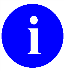 Figure 4: CCP VA Privacy and Security Awareness Training Page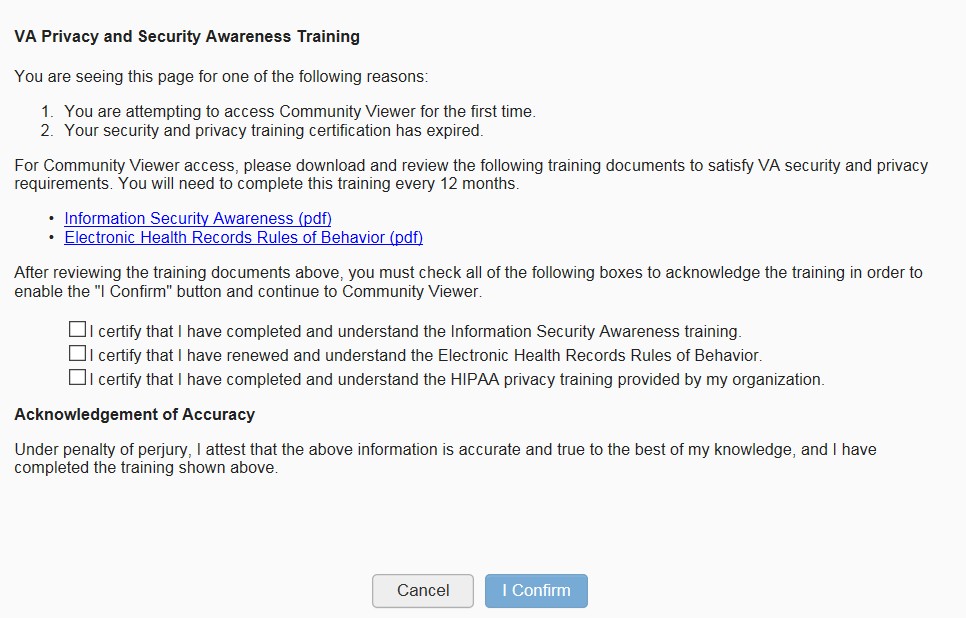 NOTE: The VA Privacy and Security Awareness Training page appears the first time you access the CV application, and again every 365 days after the first successful log in, as training certification must be renewed each year.ALL of the acknowledgment tasks (Steps 8 - 13) must be completed to gain access to CV:Download and read the Information Security Awareness Training PDF documentDownload and read the Electronic Health Records Rules and Behavior PDF documentClick the checkbox to certify that you have completed and understand the Information Security Awareness trainingClick the checkbox to certify that you have read and understand the Electronic Health Records Rules and BehaviorClick the checkbox to certify that you have completed and understand the HIPAA Privacy training through your organizationClick I Confirm to proceed to the application After logging in to CV:Your user name is displayed in the upper right corner of the pageThe patients assigned to you are shown in the Assigned Patients widget, under the My Assigned Patients tabThe patients assigned to your practice group are shown in the Assigned Patients widget, under the Group Assigned Patients tabYou will be able to see the patients assigned to your practice group even if you do not have any active or scheduled patient assignmentsChanging Your PasswordYour user ID (user name) is the e-mail address associated with your account. It cannot be changed unless your e-mail address changes.You will be prompted to change your password every 90 days. Passwords are case-sensitive and must comply with the following structure guidelines:Must be a minimum of 8 characters (no blank spaces can be used)Must contain characters from 3 of these 4 categories:An uppercase letterA lowercase letterA numberA special character (! @ # ? $ % &)Six of the characters cannot occur more than once in the password    NOTE: Passwords cannot be reused within a 2-year time period.When your password has expired, you will see the message highlighted in Figure 5 after an attempt to log in.Figure 5: Password Expiration Notice on the Login Page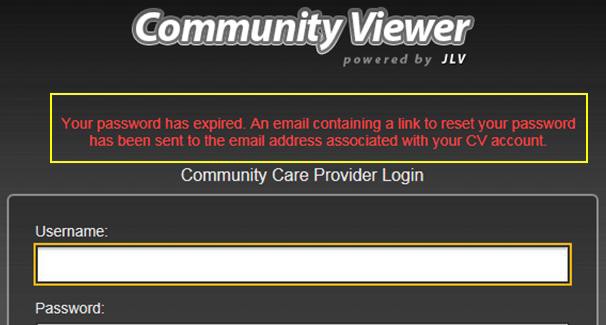 If you forgot or want to reset your password, you can request that a reset by using the Reset Password link on the Login page, highlighted in Figure 3.Request a password reset:Click the Reset Password linkThe Password Reset dialog box opens (Figure 6)Figure 6: Password Reset Dialog Box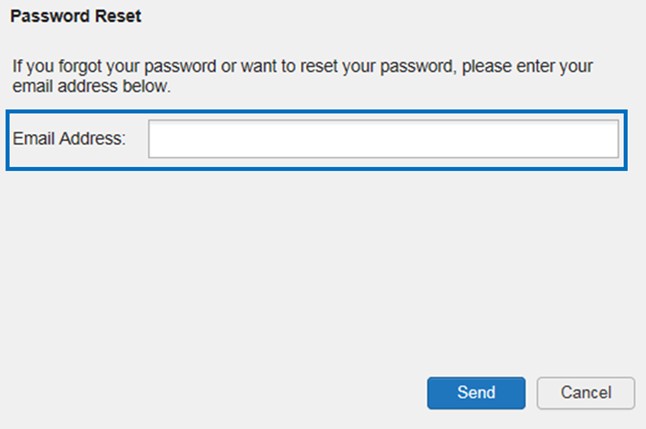 Enter your e-mail address in the field provided in the dialog boxClick SendA confirmation message is displayed (Figure 7) and an e-mail message is generated to Community_Provider_Technical_Service_Desk@va.govFigure 7: Confirmation of Request Sent to Reset Password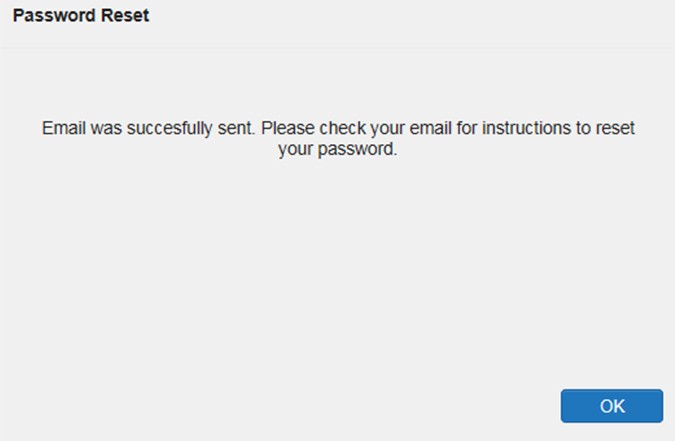 A password reset link is sent to the e-mail address you providedNOTE: The password reset link is active for 24 hours. After that, you must use the Reset Password link to reset your password.Reset your password:Click the link in the password reset e-mail (Figure 8)Figure 8: Password Reset E-mail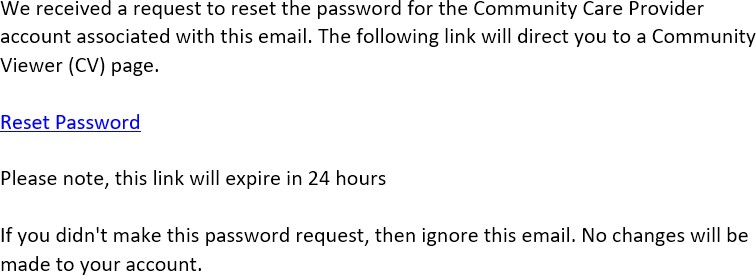 The Password Reset page opens (Figure 9)Figure 9:  Password Reset Page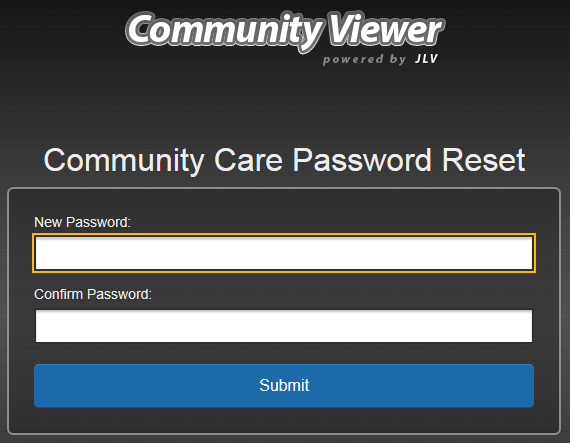 Create a new password following the password guidelines, and enter it in the New PasswordfieldRepeat the password in the Confirm Password fieldYou will receive a confirmation message when your password has been successfully reset (Figure 10)Figure 10: Password Reset Confirmation Message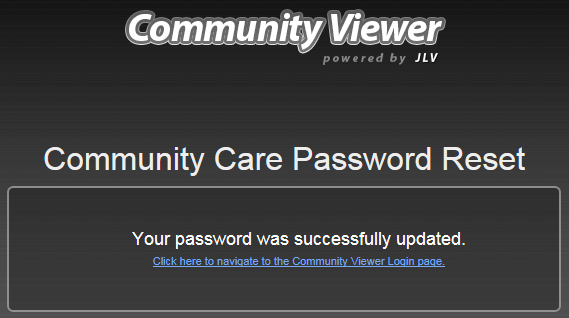 The CV Portal PagesThe CV portal pages have tools that enable quick access to basic features. These tools appear in the upper right corner of the application window (detailed in Figure 11).Select the UI theme:  Click Settings  to configure the UI theme (See Section 2.2.3, Profile Settings)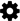 Access online help:  Click Help  to open web-based, online help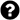 Log out:  Click Logout  to terminate the current CV session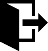 Figure 11:  CV Portal Tools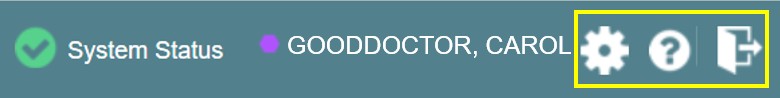 Default ViewThe default view of CV includes the Assigned Patients widget (Figure 12).NOTE: If the Assigned Patients widget is not open, click the plus (+) sign in the lower right corner of the screen (Figure 12) to open the Widget Tray. Click, hold, and drag the widget icon from the tray to the screen, and drop it in the desired location. To close the widget tray, click the minus (-) sign in the lower right corner of the screen.Figure 12:  Default View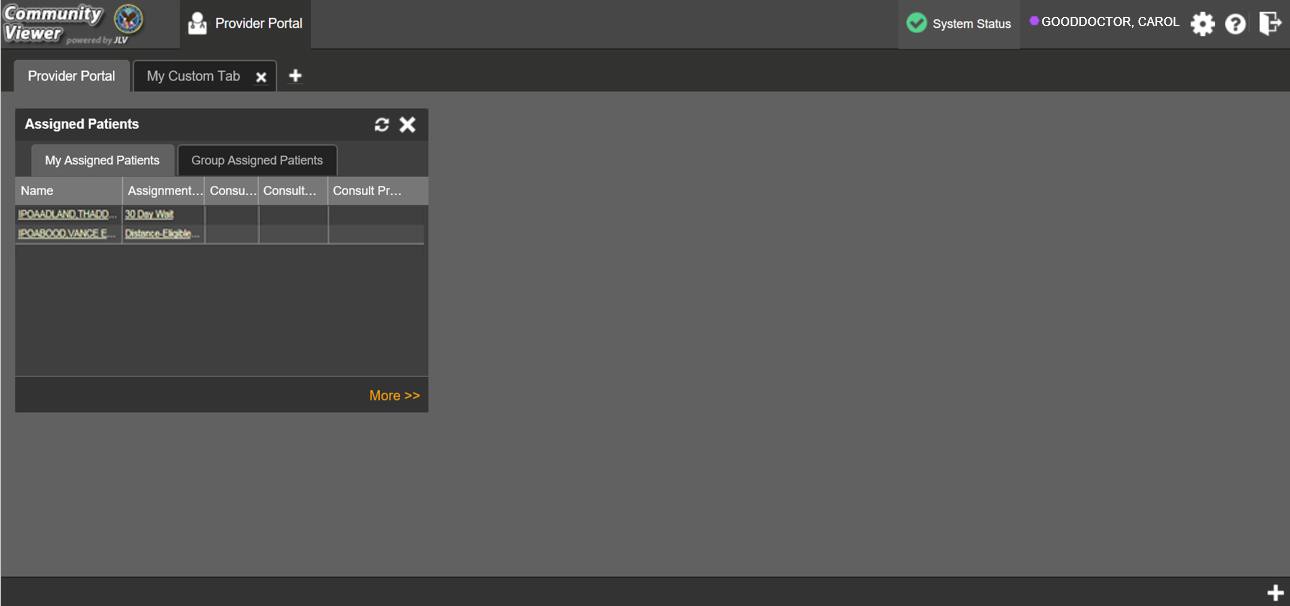 Viewing System StatusSystem status updates are received from CV’s Health Monitor, which monitors the services that CV uses to connect to VA data sources.There are two areas of CV where system status is displayed:On the Login page (Figure 3)On the portal pages (highlighted in Figure 13)When all monitored systems and services are online and connected, a green icon  appears beside System Status. The message CV data sources are available (Figure 13) appears when you hover over the System Status.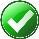 When one or more monitored systems or services are offline or unavailable, a yellow warning icon  appears with the message CV is having problems.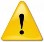 When CV’s health monitor is unable to retrieve and report system status information, a red icon appears with the message, System status is unavailable. When this status appears, you may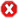 not be able to log into CV or view patient data until the connection is restored. See Section 1.4, Getting Help, for information on how to contact support.Figure 13: System Status Indicator on the Portal Pages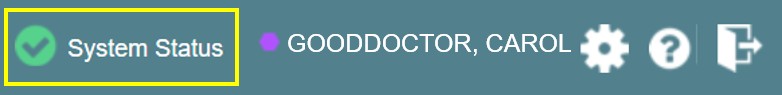 Profile SettingsProfile settings are accessible within CV by clicking Settings  in the upper right corner of the portal pages (Figure 12).NOTE: In this release, the configuration options are limited to choosing a UI theme.Selecting a User Interface Theme sets the font color, foreground color, and background color of CV. Themes apply to all application elements, including widgets, toolbars, and dialog boxes. The UI theme color choices are Default, Green, Blue, Gray, and Accessible. The Accessible theme (Figure 18) is 508-compliant and designed to work with the accessibility tools installed on a user’s device.To set the UI theme:Click Settings  in the upper right corner of the applicationThe CV Settings dialog opens (Figure 14)Click the radio button next to the desired themeClick SaveAfter clicking Save, the selected theme is appliedClick Cancel to exit the CV Settings dialog box and restore the previous themeFigure 14: The CV Settings Dialog Box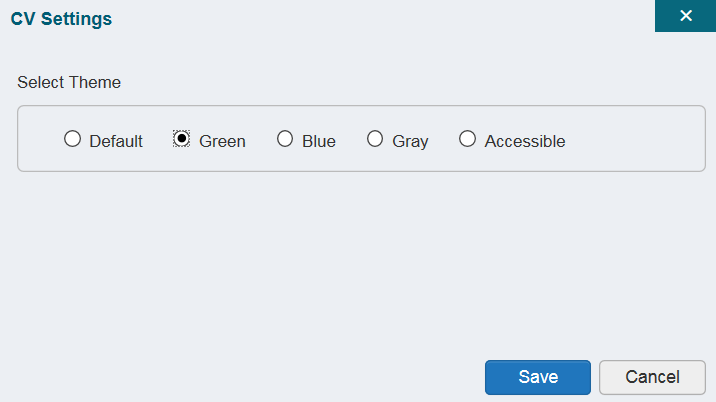 Examples of the UI themes are displayed in the figures below. The Default theme was presented in Section 2.2.1, Default View.Figure 15:  Blue Theme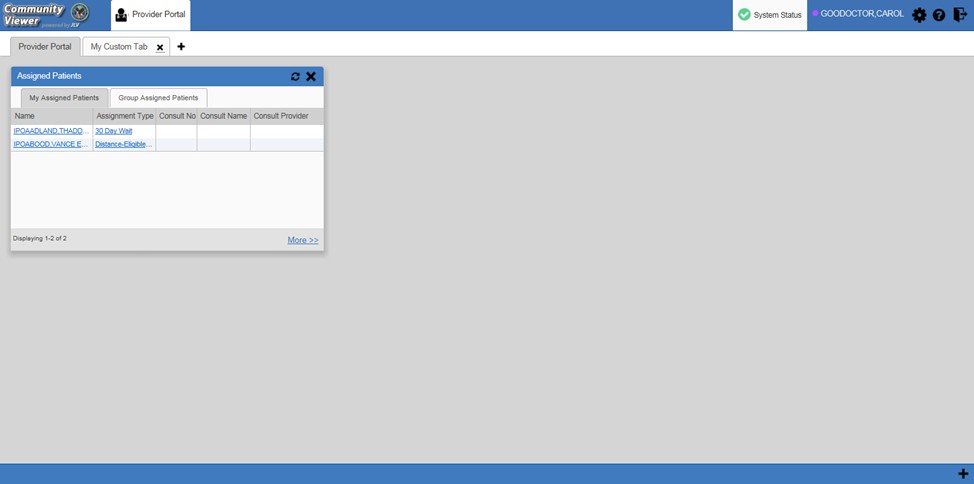 Figure 16:  Gray Theme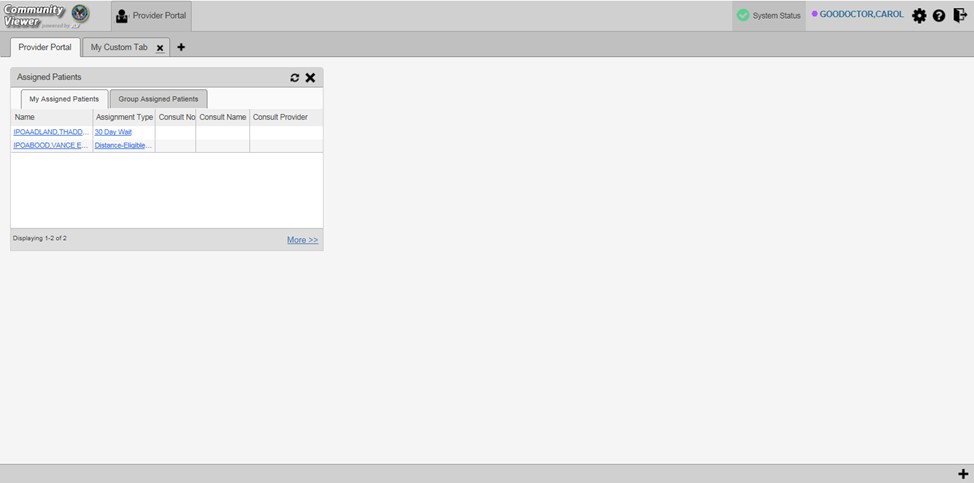 Figure 17:  Green Theme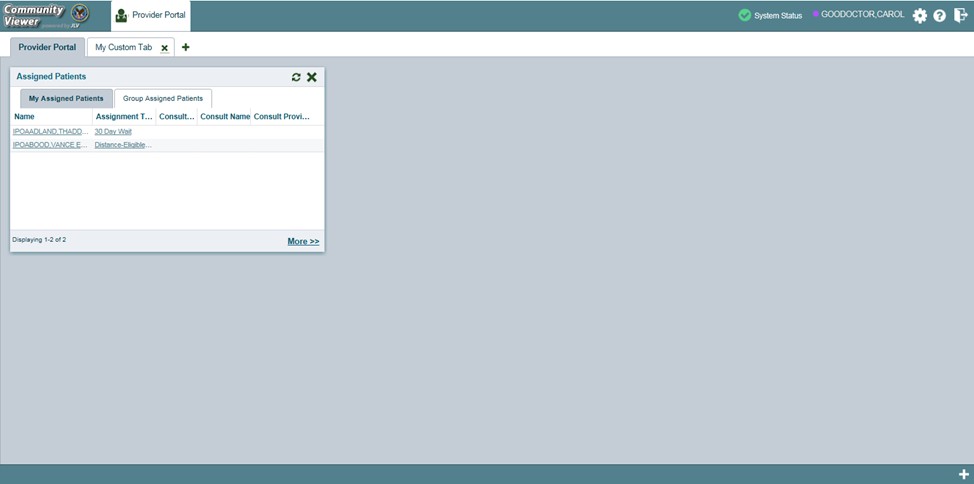 Figure 18: Accessible (508-Compliant) Theme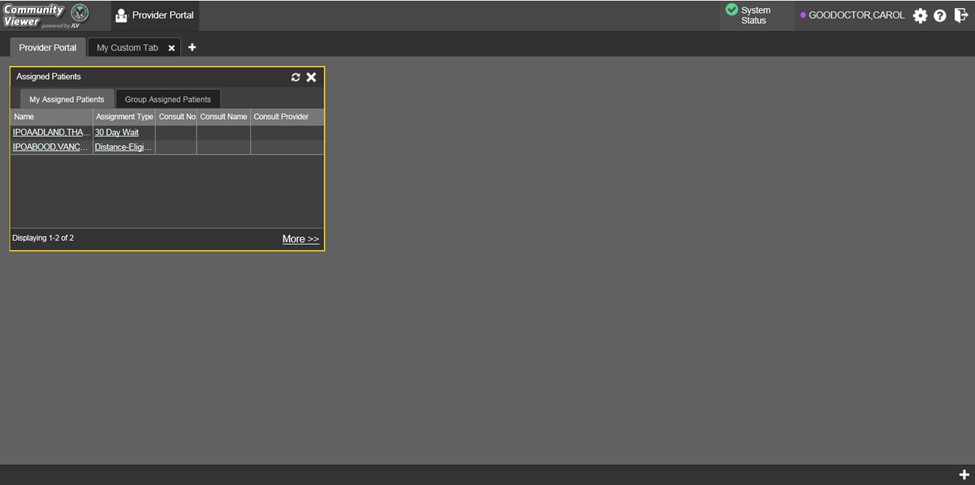 Using the Accessible Theme’s FunctionalityThe Accessible theme includes larger fonts, enhanced tab and keystroke functionality, and screen reader compatibility to support Federal accessibility requirements and Section 508 compliance.Keyboard Focus and Screen Navigation in Accessible ThemeKeyboard focus is the highlighting of screen elements that enables interaction with, and the navigation of, the web application through the keyboard and keystrokes. The screen element in focus is outlined in gold (Figure 18) as a visual indicator of keyboard focus.CV uses standard Windows keystrokes (Tab, Shift + Tab, arrow keys, Enter), and keyboard shortcuts to move the focus to all menus, and activate all functions on the menus. All user interface items are accessible via the keyboard when using the Accessible theme.Pressing Enter or the Spacebar when an element that provides action is in keyboard focus performs the associated action. For example, pressing Enter or the Spacebar when Settings icon is in focus opens the CV Settings dialog box. The Tab or arrow keys allow a user to move between keyboard focus items to navigate through screen elements. A complete list of accessible keystrokes is provided in Table 1.Table 1: Keyboard Accessible KeystrokesLogging Out of the Current CV SessionYou may intentionally log out to end a CV session by clicking Logout  at any time. If you fail to log out, your session will automatically terminate after 30 minutes of inactivity. You will be redirected to the Login page when any new activity is attempted.Using CVAccessing Patient DataPrior to accessing patient data in Community Viewer, please read the warning displayed in Figure 1.After you log in to CV, the Assigned Patients widget appears, displaying a list of your patient assignments. Click a patient’s name in the list on the My Assigned Patients tab (Figure 19) to open their records in the Patient Portal.NOTE: If the Assigned Patients widget is not open, click the plus (+) sign in the lower right corner of the portal to open the Widget Tray. Click, hold, and drag the widget from the tray to the screen, and drop it in the desired location. To close the widget tray, click the minus (-) sign in the lower right corner of the screen.The Assigned Patients widget also lists the active and scheduled assignments for all providers in the group to which you belong on the Group Assigned Patients tab. If there are two active assignments for one patient, the patient is listed twice.The following information is available for each assignment listed in the widget:Name: Click the entry to open the patient’s record in the Patient PortalAssignment Type: The type of assignment that initiated the patient referral:30 Day WaitConsultDistance EligibleEpisode of careConsult No.: A number generated by the VA system for the patient consultClick the entry to open the patient’s record in the Patient PortalThis information is only shown for patients with a Consult assignment typeConsult Name: A label generated by the VA systemClick the entry to open the patient’s record in the Patient PortalThis information is only shown for patients with a Consult assignment typeConsult Provider: The VA provider who ordered the consultThis information is only shown for patients with a Consult assignment typeFigure 19: Minimized View of the Assigned Patients Widget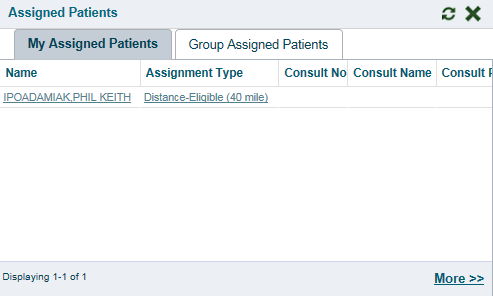 NOTE: Figure 19 depicts the minimized view of the Assigned Patients widget. Because the widget is width-constrained, some of the column headings will appear in an abbreviated manner.The tab in the Assigned Patients widget that is active (currently selected) is highlighted. My Assigned Patients is the active tab, by default. Clicking the More>> link in the bottom right corner of the widget opens the expanded view of the active tab (Figure 20).Figure 20: Expanded View of the My Assigned Patients Widget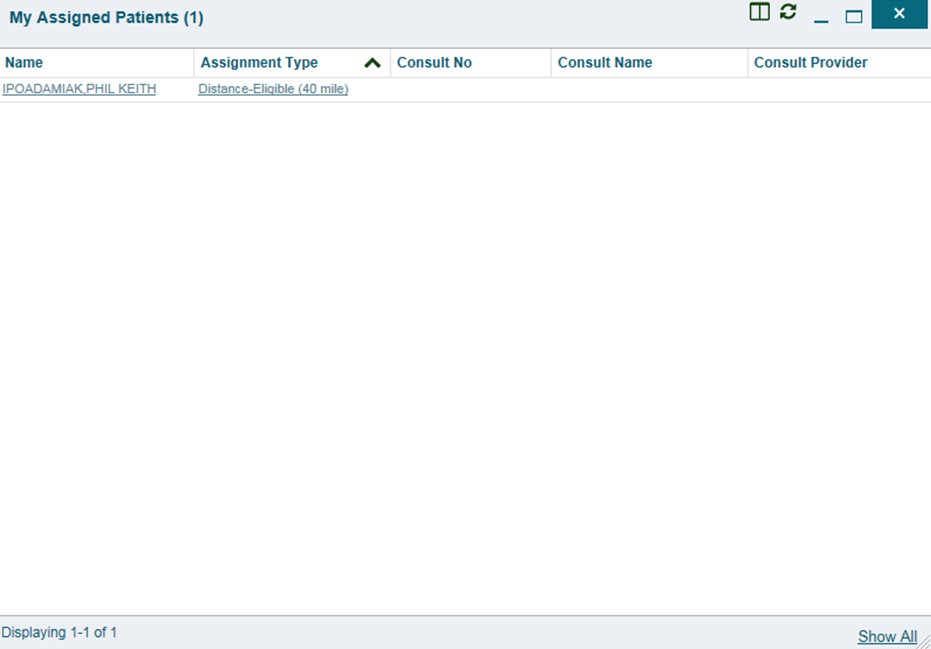 WidgetsPatient-centric information is displayed on the Patient Portal through widgets. Widgets are elements of CV that display data specific to an administrative or clinical domain. Data is generally displayed in reverse chronological order, by date.    NOTE: Widgets may take anywhere between 3 to 10 seconds to load.The default layout of the Patient Portal for a first-time CV user is shown in Figure 21. The widgets presented are the Patient Demographics, Problem List, Allergies, Consults, Progress Notes, Encounters, and Lab Orders/Panel Results.Figure 21: Widget Display on the Patient Portal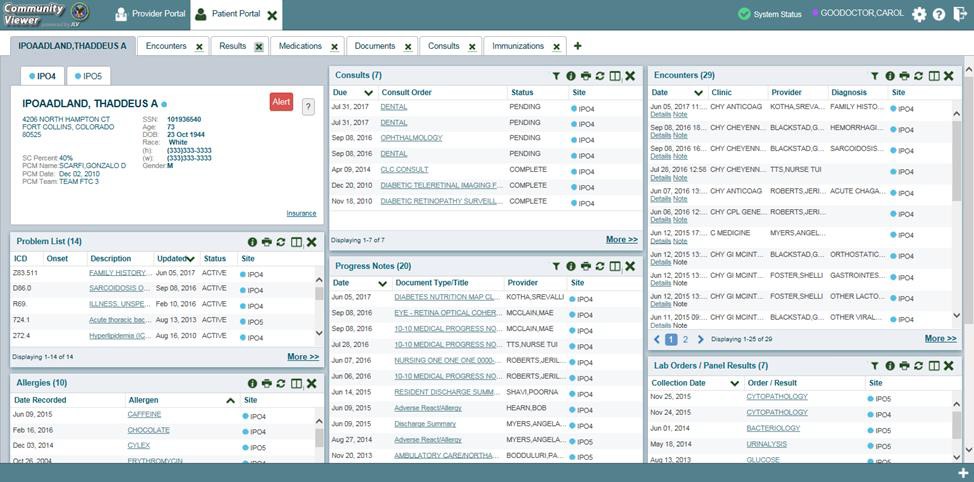 In addition to the default widget layout on the Patient Portal, first-time CV users will see a default series of tabs, each providing a different widget layout:Encounters Tab: Encounters, Appointments, and Progress Notes widgetsResults Tab: Radiology Exams, Lab Orders/Panel Results, Procedures, Progress Notes, and Lab Results widgetsMedications Tab: Allergies, Inpatient Medications, Orders, and Outpatient Medications widgetsDocuments Tab: Encounters, Discharge/Essentris Notes, and Progress Notes widgetsConsults Tab: Consults, Discharge/Essentris Notes, and Progress Notes widgetsImmunizations: Immunizations, Problem List, and Progress Notes widgetsThe list of available widgets for display on the Patient Portal is presented in a horizontal tray at the bottom of the page (highlighted in Figure 22). Data from VA systems is available for the following VA clinical domains:Accessing and Opening WidgetsFigure 22 depicts the Patient Portal with an open Widget Tray, highlighted at the bottom of the screen. Click the plus sign (+) in the lower right-hand corner to open the Widget Tray. Click, hold, and drag a widget from the tray to the portal. These actions dock the widget on the portal page. Once docked, the widget opens in minimized view.To view all available clinical domains in the widget tray, use the arrows (< or >) placed below the tray icons in the lower left- and right-hand corners of the screen. Clicking the arrows will scroll left to right or right to left through the tray.Figure 22: Widget Tray on the Patient Portal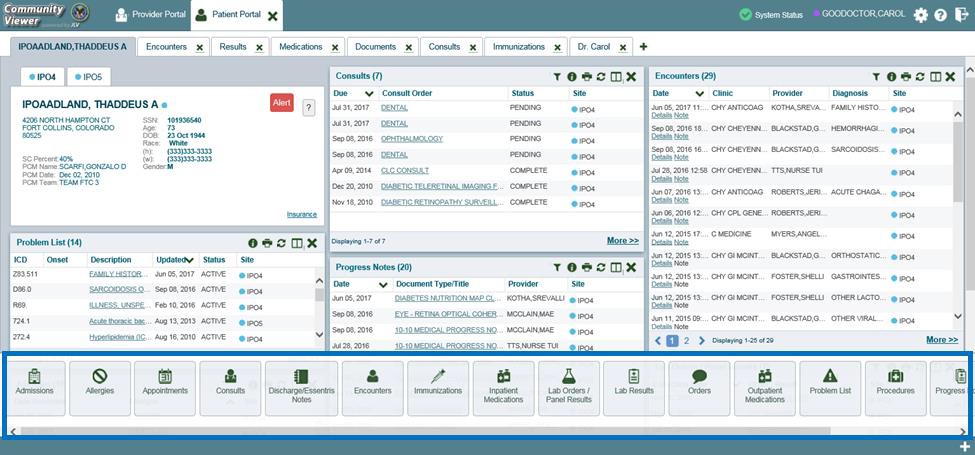 Widget Navigation and Display OptionsNavigation tools and display options are provided within each widget (listed in Table 2).Click More >> in the lower right corner of a widget in minimized view to open the widget in expanded view, as seen in Figure 23.A widget in expanded view contains the Show All link which opens all records for a given widget in a scrollable window. Click the Show Paged link to return a display of records grouped by pages.Table 2: Widget Navigation Tool DescriptionsMinimized vs. Expanded Widget ViewEach widget can be displayed in either a minimized or expanded view. The default rendering of a widget is in minimized view (Figure 21). Click the More >> link at the bottom of the widget in minimized view to open the expanded view (Figure 23).The expanded view of a widget provides additional display and, filtering options. Click Configure Filter  from the widget toolbar if the additional display configuration options are not displayed in expanded view.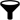 Figure 23: Expanded View Widget Display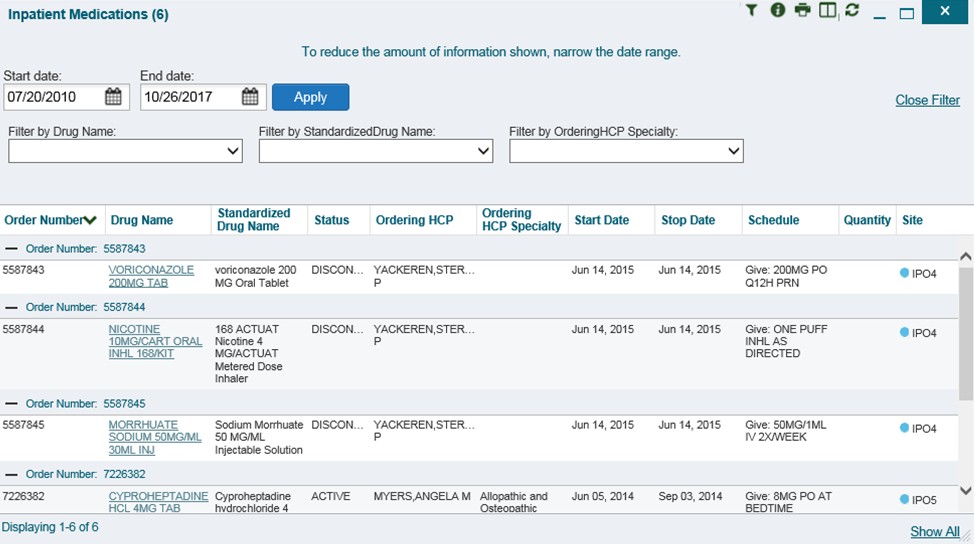 Displaying Widgets on Custom TabsYou can use the custom tabs feature to create additional widget configurations for ease of use and quick reference. Changes made to the patient portal display (widget layouts and custom tabs) are saved to the user profile and display in future CV sessions.To set up a customized tab:Click the plus sign + to the right of the tabs along the top of the Patient Portal (Figure 21)The Add Tab dialog box opensType a name for the new tab in the Add Tab dialog box and click OKOpen the Widget Tray within the new tab space, then click, hold, and drag each of the desired widgets to the portal pageClick between preset and custom tabs at any time, without losing any of the configurations created on the custom tabsTabs persist, even when a patient change is madeRefreshing Widget DataData in the widget display can be refreshed by clicking Refresh . This action updates the data in the widget.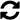 PrintingYou can print the information within the CV widgets from either the minimized or expanded views. If printing from the minimized view of a widget, the information that is presented by default is captured for printing. If you have filtered the information in the widget, the filtered information is captured for printing.Figure 24:  The Print Icon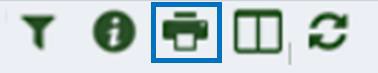 To print information from a widget (The following steps use the print function as accessed from IE):Click the Print icon (highlighted in Figure 24) at the top of either the minimized or expanded view of a widgetA new window opens and displays either the default or filtered widget informationThe Windows Print dialog (Figure 25) opens and lists the available printersFigure 25:  Windows Print Dialog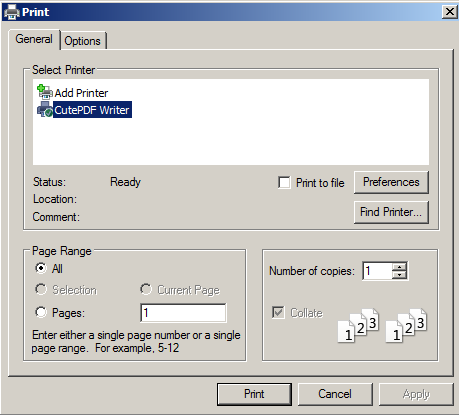 Select the desired printerClick PrintNondiagnostic ImagesNondiagnostic images are available in JPEG format in the Encounters, Progress Notes, andRadiology Exams widgets.When a Camera icon  appears in the Image column (Figure 26), one or more images are associated with that record.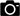 Figure 26: Nondiagnostic Images in the Minimized View of the Radiology Exams Widget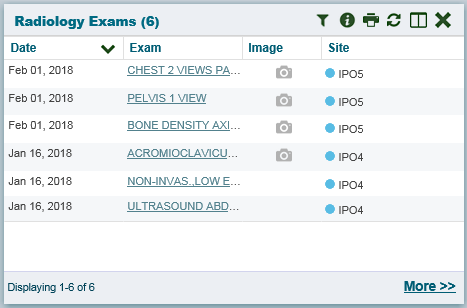 Click the Camera icon  to display a list of link(s) to the image(s) (Figure 27). Click the hyperlinked name of the image to open it.Figure 27: Multiple Nondiagnostic Radiology Images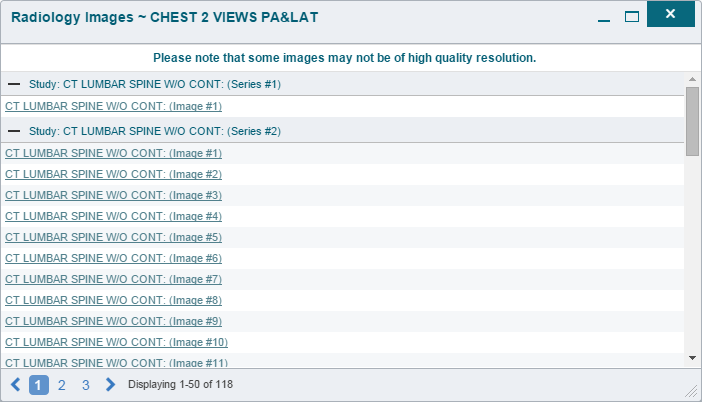 When in Detail view (Figure 28), click the Click image to open viewer link to open the associated image.Figure 28: Nondiagnostic Images in the Radiology Exams Detail View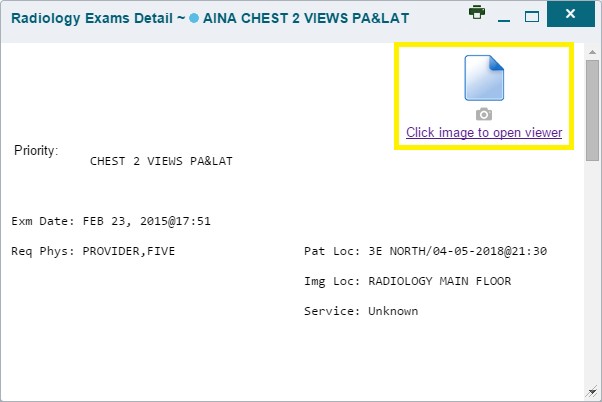 If an image is temporarily unavailable, users may see a “System is unable to retrieve images at this time” message (Figure 29).Figure 29: Progress Note Images—Unable to Retrieve Images Error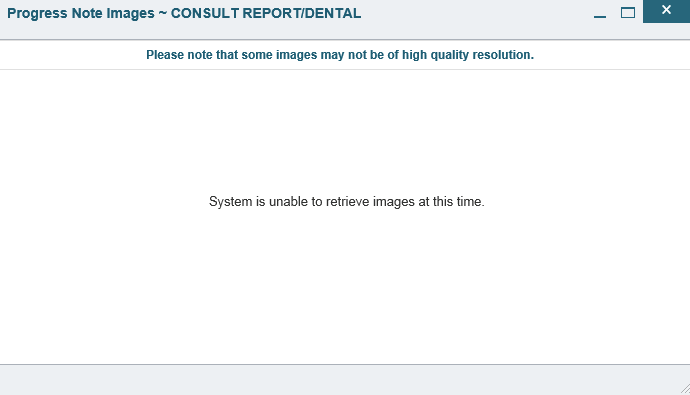 Examples of Widget FunctionalityThe Patient Portal displays the selected patient's clinical records and other patient-centric information. The Patient Demographics, Inpatient Medications, Lab Results, and Problem List widgets, detailed in the following subsections, provide examples of widget functionality.Click Help  in the upper right corner of the portal pages to see detailed information for all available widgets in CV.Patient DemographicsA summary of the patient’s demographics (personal data) appears in the upper left section of the Patient Portal (Figure 30). The tabs above the patient’s name provide the patient’s demographics summary at each VA site that the patient has visited.The patient’s name is displayed in color and is followed by a blue circle. The blue circle represents that the data was retrieved from a VA system.NOTE:  When the Alert icon  appears in the right corner of the Demographics widget (Figure 30). Click the Alert icon  to display information on the alert(s).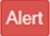 Figure 30: Patient Demographics Widget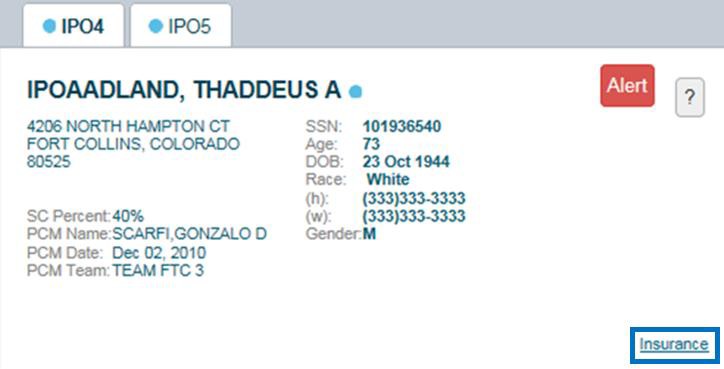 Viewing Detailed Patient Demographic InformationAdditional patient demographic information is available from the Demographics widget on the Patient Portal. Click the patient’s name to open a separate window that provides a detailed list of demographic information for that patient.Viewing Third-party Insurance InformationThird-party payers and additional insurance information are available from a link within the Demographics widget on the Patient Portal (highlighted in Figure 30). Click the Insurance link in the Demographics widget. A separate window opens to display a detailed list of insurance information for the patient.Use the horizontal scroll bar to view additional columns not seen within the default window size.Data in the Standardized Insurance Type column is normalized to the X12 Health Insurance Type standard. Hover over entries in this column to display the standardized name and code for the insurance type.Inpatient MedicationsThe  Inpatient Medications widget (Figure 31) displays inpatient medication information. The medications are grouped by the order number, where available.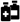 To open the widget, click and hold Inpatient Medications in the widget tray, drag it to the desired location on the screen, and drop it.Figure 31:  Inpatient Medications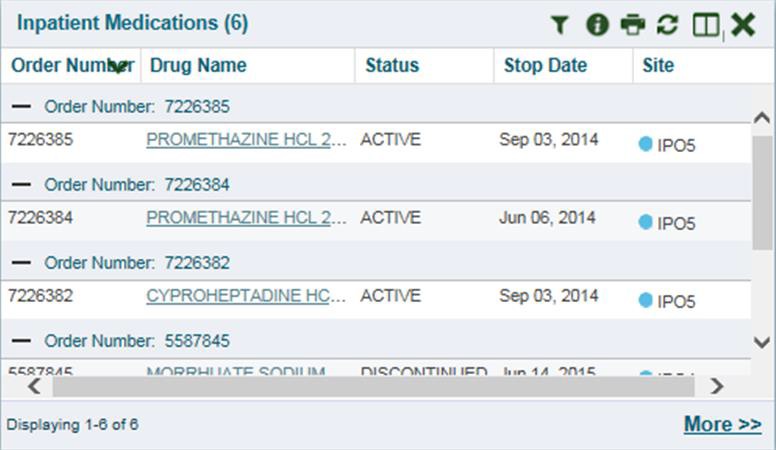 In the minimized view, the sort arrow for the Order Number column overlaps the text.Inpatient Medications Widget DataThe columns of information in the minimized view of the Inpatient Medications widget are:Order Number1Drug NameStatusStop DateSite1 When there are multiple drugs with the same order number, CV maintains the grouping by order number when a column sort is applied in the widget.Click More >> from the minimized view of the Inpatient Medications widget to open an expanded view of the widget. The columns of information in the expanded view are:Order NumberDrug NameStandardized Drug NameStatusOrdering Health Care Provider (HCP)Ordering HCP SpecialtyStart DateStop DateScheduleQuantitySiteViewing Inpatient Medication DetailsClick the hyperlink in the Drug Name column of either view of the Inpatient Medicationswidget to open a separate window that displays detailed information about the medication.Inpatient Medication Display and Filter OptionsDisplay and filter options within the Inpatient Medications widget include:Click the column title to sort records according to data in that columnIf a user sorts on a column that appears in both the minimized and expanded views, the sort is saved in the user profile and persists to the next user sessionIf a user sorts on a column that appears only in the expanded view of the widget, the next user session restores the default widget sort, or the last sort saved to the user profileWhen there are multiple drugs with the same order number, CV maintains the grouping by order number when a column sort is applied in the widgetClick Column Settings  in the widget toolbar to show or hide the columns within the widget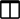 Check or uncheck the column names that appear in the pop-up box and click ApplySpecify the date range for the records displayed in the widget using the Quick Date Range Selector or the Start Date and End Date calendarsIf the information you expect does not appear in the widget display, use the Start Dateand End Date filter options to expand the date rangeUse the Filter by Drug Name dropdown to redraw the widget to show only the records for the selected medicationUse the Filter by Standardized Drug Name dropdown to redraw the widget to show only the records for the selected medicationUse the Filter by Ordering HCP Specialty dropdown to redraw the widget to show only the records for the ordering HCPLab ResultsThe  Lab Results widget (Figure 32) displays the patient’s lab result information, as well as skin test data and blood transfusion history, where available in the patient’s record. The information is displayed in reverse chronological order, by the date of the last lab results.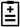 To open the widget, click and hold Lab Results in the widget tray, drag it to the desired location on the screen, and drop it.Figure 32:  Lab Results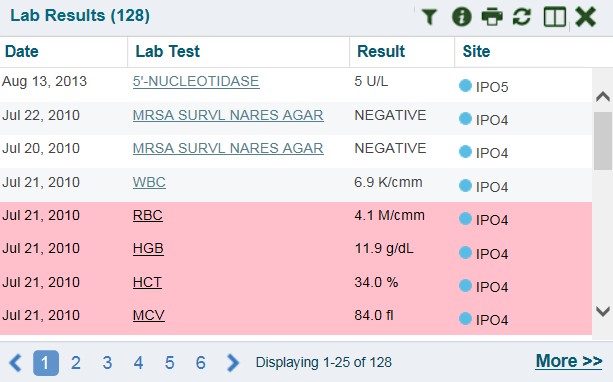 Lab Results Widget DataThe columns of information in the minimized view of the Lab Results widget are:DateLab TestResultSiteClick More >> from the minimized view of the Lab Results widget to open an expanded view of the widget. The columns of information in the expanded view of the Lab Results widget are:Collection DateOrder NumberStatusOrdering HCPOrdering HCP SpecialtyLab TestStandardized Lab TestTypeSpecimen SourceResultInterpretationUnitsRef RangeSiteLab Results Display and Filter OptionsDisplay and filter options within the Lab Results widget include:Click the column title to sort records according to data in that columnIf a user sorts on a column that appears in both the minimized and expanded views, the sort is saved in the user profile and persists to the next user sessionIf a user sorts on a column that appears only in the expanded view of the widget, the next user session restores the default widget sort, or the last sort saved to the user profileClick Column Settings  in the widget toolbar to show or hide the columns within the widgetCheck or uncheck the column names that appear in the pop-up box and click ApplySpecify the date range for the records displayed in the widget using the Quick Date Range Selector or the Start Date and End Date calendarsIf the information you expect does not appear in the widget display, use the Start Dateand End Date filter options to expand the date rangeUse the Filter by Lab Test dropdown to redraw the widget to show only the records for the selected testUse the Filter by Standardized Lab Test dropdown to redraw the widget to show only the records for the selected testUse the Filter by Type dropdown to redraw the widget to show only the records for the selected typeUse Graph View to display multiple records of the same type in graph format (See Section 4.8.3.6, Graph View for more information.)Use Table View to display multiple records of the same type in tabular format (See Section 4.8.3.5, Table View for more information.)Viewing Abnormal Results in the Lab Results WidgetCV highlights results whose values fall within a calculated reference range for abnormal in the minimized and expanded views of the widget.Pink highlighting represents either H (high) or L (low) abnormal indicators. Red highlighting represents that the abnormal indicator has an asterisk (H* or L*), or the result is critical.Viewing Lab Results DetailsClicking a hyperlinked entry in the Lab Test column opens a separate window that displays the detailed test report.Table ViewThere is an option to display multiple records of the same type in a table. By default, the Show Table link in the expanded view of the Lab Results widget is disabled until the user narrows the data selection, using display filters.To view lab results in Table View:Click More >> in the minimized view of the Lab Results widget to open expanded viewSelect one entry from the Filter by dropdown (except for the Filter by Type option), which enables the Show Graph and Show Table linksThe Show Graph and Show Table links are not enabled after selecting one lab type from the Filter by Type dropdown.Click Show TableA separate window opens, displaying the records of the type selected in the filter in a tableGraph ViewThere is an option to display multiple records of the same type in a graph. By default, the Show Graph link in the expanded view of the Lab Results widget is disabled until the user narrows the data selection, using display filters.To view lab results in Graph View:Click More >> in the minimized view of the Lab Results widget to open expanded viewSelect an available filter from the Filter by dropdown (except for the Filter by Type option), which enables the Show Graph and Show Table linksThe Show Graph and Show Table links are not enabled after selecting one lab type from the Filter by Type dropdown.Click Show GraphA separate window opens, displaying the records of the type selected in the filter in graph formatProblem ListThe  Problem List widget (Figure 33) displays a list of the patient’s health issues. The information is displayed in reverse chronological order, by the last modified date.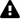 To open the widget, click and hold Problem List in the widget tray, drag it to the desired location on the screen, and drop it.Figure 33:  Problem List Widget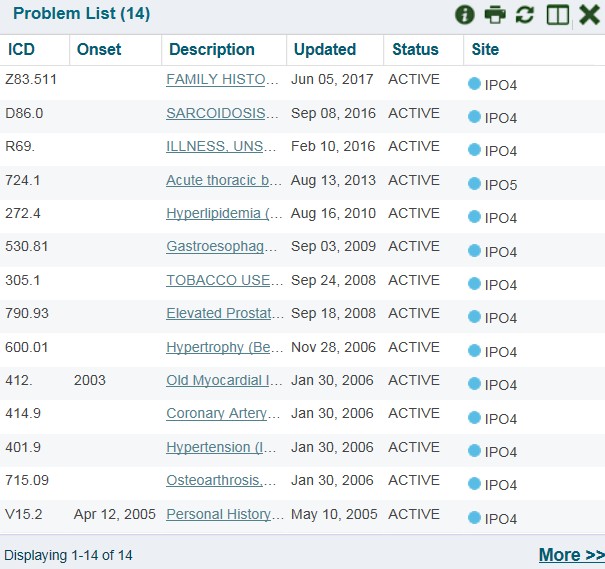 Problem List Widget DataThe columns of information in the minimized view of the Problem List widget are:International Classification of Diseases (ICD)OnsetDescriptionUpdatedStatusSiteClick More >> in the minimized view to open expanded view. The columns of information in the expanded view of the widget are:ICDOnsetDescriptionStandardized DescriptionUpdatedSeverityStatusSiteViewing Problem List DetailsClicking a hyperlinked entry in the Description column in either the minimized or expanded views of the widget opens a separate window that displays a detailed report of the record.Problem List Display and Filter OptionsDisplay and filter options within the Problem List widget include:Click the column title to sort records according to data in that columnIf a user sorts on a column that appears in both the minimized and expanded views, the sort is saved in the user profile and persists to the next user sessionIf a user sorts on a column that appears only in the expanded view of the widget, the next user session restores the default widget sort, or the last sort saved to the user profileClick Column Settings  in the widget toolbar to show or hide the columns within the widgetCheck or uncheck the column names that appear in the pop-up box and click ApplyUse the Filter by Description dropdown to redraw the widget to show only the records for the selected problemUse the Filter by Standardized Description dropdown to redraw the widget to show only the records for the selected problemUse the Filter by Status dropdown to redraw the widget to show only the records with the selected statusSpecify the date range for the records displayed in the widget using the Quick Date Range Selector or the Start Date and End Date calendarsIf the information you expect does not appear in the widget display, use the Start Dateand End Date filter options to expand the date rangeFor more information about the general functionality of CV, and to see a list of all of the other widgets available in the application, please open the Online Help index within CV. If you need technical assistance, please see Section 1.4, Getting Help.NOTE: This release does not support mobile devices.KeystrokeDescriptionApplication and Portal NavigationApplication and Portal NavigationAlt + 4Press to transfer keyboard focus to the main or top screen element: Focus is transferred to the Provider Portal tab on a Portal Page.Focus is transferred to the first link or data element in a widget.Focus is transferred to the dialog box’s close button (X).ENTERPress to transfer keyboard focus to the highlighted widget.TABPress to transfer keyboard focus to other user interface items.ESCPress to return keyboard focus to the panel containing the user interface item with keyboard focus, or to exit a window, widget, or tab.SPACEBARPress to activate any user interface item (for example, click a button).Arrow KeysWhen keyboard focus is on a widget, press the arrow keys to change page viewing in a widget's data table.When keyboard focus is on a dropdown list, press the down arrow to view the list contents.Portal TabsPortal TabsArrow KeysUse the left and right arrow keys to navigate between tabs. Add a Tab:Press the right arrow key until Add Tab (+) is in focus.Press Enter.The new tab dialog box opens and prompts you to enter a name for the new tab.TABPress one or more times when focus is on a portal tab to place Add Tab (+) in keyboard focus.ENTERPress while Add Tab (+) is in focus to add a new portal tab. A dialog box will prompt you to enter a name for the tab.ESCFocus on a tab and press Esc to remove it.Windows and Dialog BoxesWindows and Dialog BoxesTABPress Tab to move keyboard focus through the items within the window.KeystrokeDescriptionAdding Widgets to the Portal PagesAdding Widgets to the Portal PagesAlt + 1, 2, or 3Add a widget to a Portal Page from the Widget Tray:Determine which column (1, 2, or 3) of the Portal Page you want to place the widget.Focus on the desired widget icon in the Widget Tray.Press Alt + 1, 2, or 3, depending on the desired column.Patient DemographicsAdmissionsAllergiesAppointmentsClinical RemindersConsultsDischarge/Essentris NotesEncountersImmunizationsInpatient MedicationsLab Panel ResultsLab ResultsOutpatient MedicationsOrdersProblem ListProceduresProgress NotesRadiology ExamsVitalsNOTE: Widgets can be removed from a portal page and placed back intothe Widget Tray by clicking Close  in the upper right corner of the docked widget.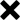 Widget ElementMeaningDescription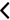 Go to Previous PageChanges the focus of the widget to the previous group or page of records within the results display.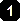 Jump to PageChanges the focus of the widget to the page number selected.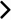 Go to Next PageChanges the focus of the widget to the next group or page of records within the results display.More >>Go to Expanded ViewAvailable in minimized views only. Opens the expanded view of the widget in a secondary window.[variable] of #Record Display IndicatorIndicates the number of records displayed in that widget page out of the total number of records for that widget.Widget ElementMeaningDescriptionShow All/Show PagedDisplay SettingClick Show All to open all records for a given widget in a scrollable window.Click Show Paged to return to the display of records grouped by pages.NOTE: Images are nondiagnostic and may not be of high-qualityresolution.Community Care Providers have limited access to records and can only specify dates within the range set by the VA staff user who created thepatient assignment.